NOMBRES COMPLEXES – Chapitre 1/4 Tout le cours en vidéo : https://youtu.be/ABo2m52oEYw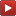 Les nombres complexes prennent naissance au XVIème siècle lorsqu’un italien Gerolamo Cardano (1501 ; 1576), ci-contre, au nom francisé de Jérôme Cardan, introduit   pour résoudre des équations du troisième degré.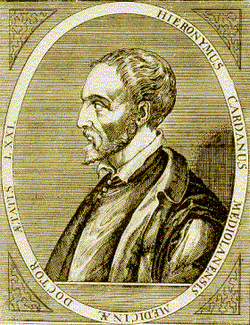 En 1572, un autre italien, Rafaele Bombelli (1526 ; 1573) publie "Algebra, parte maggiore dell’aritmetica, divisa in tre libri" dans lequel il présente des nombres de la forme  et poursuit les travaux de Cardan sur la recherche de solutions non réelles pour des équations du troisième degré. 
A cette époque, on sait manipuler les racines carrées d’entiers négatifs mais on ne les considère pas comme des nombres. Lorsqu’une solution d’équation possède une telle racine, elle est dite imaginaire.La notation i apparaît en 1777 siècle avec Leonhard Euler (1707 ; 1783) qui développe la théorie des nombres complexes sans encore les considérer comme de « vrais » nombres. Il les qualifie de nombres impossibles ou de nombres imaginaires.Au XIXe siècle, Gauss puis Hamilton posent les structures de l’ensemble des nombres complexes. Les nombres sans partie imaginaire sont un cas particulier de ces nouveaux nombres. On les qualifie de « réel » car proche de la vie. Les complexes sont encore considérés comme une création de l’esprit.Partie 1 : L'ensemble  	1) DéfinitionDéfinition : Il existe un ensemble de nombres, noté , appelé ensemble des nombres complexes qui possède les propriétés suivantes :-  contient .- Dans , on définit une addition et une multiplication qui suivent les mêmes règles de calcul que dans .- Il existe dans  un nombre i tel que .- Tout élément  de  s'écrit de manière unique sous la forme  avec  et  réels.Exemples : ;  ;  sont des nombres complexes. Et les nombres réels 0, 2 ou  sont également des nombres complexes !Vocabulaire :L'écriture  d'un nombre complexe  est appelée la forme algébrique de .Le nombre  s'appelle la partie réelle et la nombre  s'appelle la partie  imaginaire. On note :   et .Remarques :- Si  alors  est un nombre réel.- Si  alors  est un nombre imaginaire pur.Méthode : Effectuer des calculs sur les nombres complexes Vidéo https://youtu.be/-aaSfL2fhTY  Vidéo https://youtu.be/1KQIUqzVGqQ Simplifier les écritures en exprimant le résultat sous la forme algébrique.CorrectionPropriétés : a) Deux nombres complexes sont égaux, si et seulement si, ils ont la même partie réelle et la même partie imaginaire.b) Un nombre complexe est nul, si et seulement si, sa partie réelle et sa partie imaginaire sont nulles.Démonstration :Conséquence immédiate de l'unicité de la forme algébrique.Partie 2 : Conjugué d'un nombre complexeDéfinition : Soit un nombre complexe .On appelle nombre complexe conjugué de , le nombre, noté , égal à .Exemples :-  et - On peut également noter :  ;  ;  Propriétés : Soit  et  deux nombres complexes et  entier naturel non nul.a) 			b) 		c) d) 			e)   avec 	f)   avec Démonstrations (dont c, d et e au programme) :On pose  et  avec , ,  et  réels.a)  b) c) 			Donc : d) On procède par récurrence.Initialisation pour  (trivial pour ) : , d’après la propriété c.Hérédité :	- Hypothèse de récurrence : 	Supposons qu'il existe un entier  tel que la propriété soit vraie : .	- Démontrons que : La propriété est vraie au rang  : ., d’après la propriété c., par hypothèse de récurrence.Conclusion :La propriété est vraie pour  et  et héréditaire à partir de ce rang. D'après le principe de récurrence, elle est vraie pour tout entier naturel  non nul, soit : .e) Donc : f) Propriétés : a)  est réel 		b)  est imaginaire pur Démonstrations :Propriété : Soit  un nombre complexe alors .Démonstration :Méthode : Déterminer un conjugué Vidéo https://youtu.be/WhKHo9YwafE  Déterminer le conjugué des nombres suivants et exprimer le résultat sous la forme algébrique.CorrectionMéthode : Résoudre une équation dans  Vidéo https://youtu.be/qu7zGL5y4vIRésoudre dans  les équations suivantes : a)           b) Correctiona) 		b) On pose : . L’équation s’écrit alors : 				    Donc :  et 				    Soit :  et 			  	    D’où : Partie 3 : Formule du binôme de NewtonThéorème : Formule du binôme Pour tous nombres complexes  et  et pour tout entier naturel , on a :Remarque : Les coefficients  s’obtiennent à l’aide du triangle de Pascal.Démonstration au programme :On procède par récurrence.Initialisation : Pour  :  et Hérédité :	- Hypothèse de récurrence : 	Supposons qu'il existe un entier  tel que la propriété soit vraie :	- Démontrons que : La propriété est vraie au rang  :Or,  et Donc :Et, d’après la formule de Pascal, on a : Car  et Conclusion :La propriété est vraie pour  et héréditaire à partir de ce rang. D'après le principe de récurrence, elle est vraie pour tout entier naturel non nul .Méthode : Appliquer la formule du binôme Vidéo https://youtu.be/UsYH9PvppPo Développer l’expression .CorrectionOn construit un triangle de Pascal :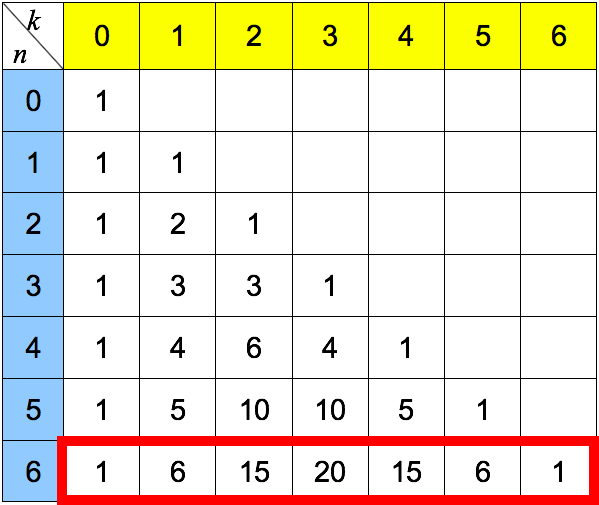 On lit les coefficients sur la dernière ligne du tableau.Soit : 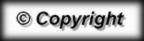 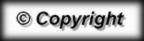 